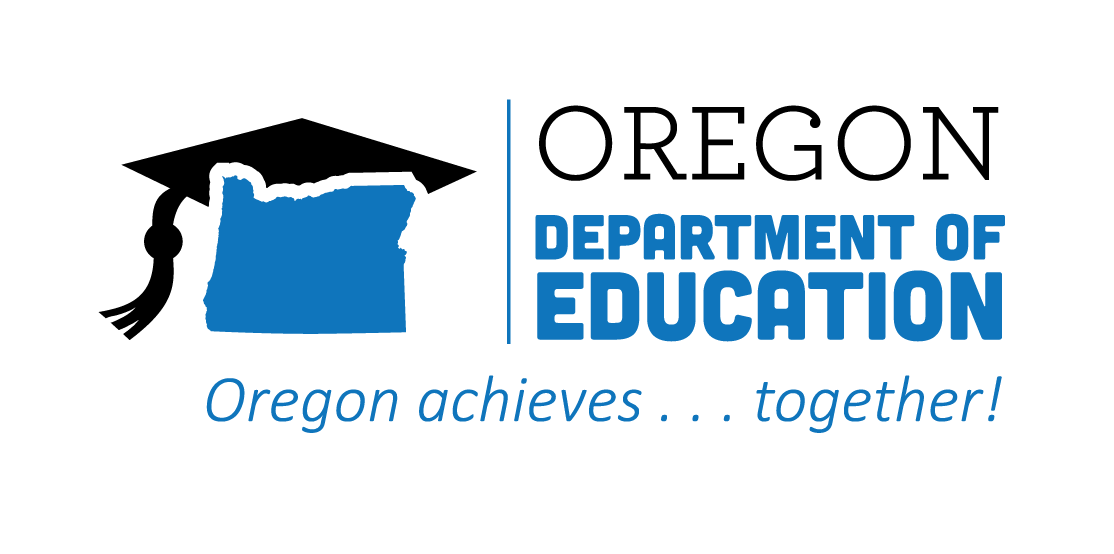 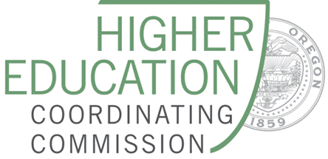 Statewide Advisory Council Rolling Meeting MinutesDate: 		April 20, 2022Time: 		9:00 AM - 11:00 AMZoom LinkGoogle FolderGroup NormsWorking AgendaPlease note: Meetings will be recorded for those that are unable to attendTimeTopicNotes9:00First Welcome & Meeting Business(Charlie)In chat:What’s one new thing you’ve learned recently around CTE?Membership updates since January meeting:Additions:Celia Nunez, Deputy Director, Office of Community College and Workforce Development (CCWD), Higher Education Coordinating Commission (HECC) Check out the Advisory Council Slides to learn more about our membership!Second Welcome and State Director Updates (Jennell and Donna/Celia)Secondary updates:Communications Campaign, Career Connected Learning work (Hiring, Navigators, Middle School Exploration (Career Journeys; offer suggestions on career journey videos, Career Guidance (CIS) available to every Oregonian)Post-secondary updates: Future Ready Oregon (https://www.oregon.gov/highered/policy-collaboration/Pages/Future-Ready.aspx) investments in Career Pathways and Credit for Prior Learning. Oregon Talent Summit:As we see an increase in investments our role is to ensure that we stay aligned.Subcommittee UpdatesEquity (Carla & Elaine)Google Form: Equity Subcommittee prioritiesExpand success stories in CTE update to include information from those in the workforce, post-secondary, apprenticeship and full spectrum. Alignment (Later in meeting)notesSystem of Sharing/Communication (Ben & Curtis)Group NotesGroup Brainstorm/Discussion jamboardSample “empathy interviews”--Interview with Hal Jones (CTE Coordinator, MSD59c) Ben conducted this interview (link)--Interview with Ivan Olinghouse (Hedrick Middle teacher) interview Ben conducted this interview (link)Questions/Discussion:Integration with CCL and middle school focusKarla will make a connection with the CCL design teamIs there a PR person in the state for CTE?Career Journey videos (see links in the Good of the Order)Talking with CBO’s and others that are not connected to educationHow to reach out to those that are unreachable; those that don’t have a voiceSpreading the information out into the communityStudent Advisory Team (Malinda)Working with current students Pete and EdithMarketing materials and interest formWorking with ODE/HECC partners on compensation for student time and travelLet us know if you have any ideas/suggestions~10 students from across the state (secondary and postsecondary)Will share materials when ready for help with recruitmentLet Malinda know if you are interested in working on this projectevening meetingsCarla A and Jamal are interested in being involvedIf there are folks that aren’t already on a subcommittee and you would like to be, please let Malinda know and she will get you connected! 10:00BREAKAlignment Deep Dive(Alignment Subcommittee)IntroTrivia Game (slides will be added later)Breakout Groups - JamboardExample of how to use the Hillsboro map with teachersMeeting Logistics Discussion(ALL)Thoughts on moving to in-person meetings:If it’s manageable, maybe one time a yearDue to lack of time for discussion, Malinda will send out a survey for feedback on this topicAnnouncements/Good of the Order(ALL)Subscribe to the ODE CTE UpdateStatewide Program of Study FrameworkFAQ Architecture and ConstructionResource GuideKnowledge and Skill StatementsBusiness Management & AdministrationResource GuideKnowledge and Skill StatementsInformation and Communication TechnologyResource GuideKnowledge and Skill StatementsManufacturingResource GuideKnowledge and Skill StatementsOregon Workforce and Talent Development Board Essential Employability Skills ReportCareer Journeys WebsiteCareer Journeys YouTube ChannelNext Meeting(s)Wednesday, July 20, 2022; 9:00 - 11:00 AM Wednesday, October 19, 2022: 9:00 - 11:00 AM